8 классКАЛЕНДАРНО-ТЕМАТИЧЕСКОЕ ПЛАНИРОВАНИЕПО АЛГЕБРЕ(очно-заочная форма обучения)2018/2019 учебный годПрактическая часть программыУважаемые школьники!Для успешной аттестации по алгебре в 8 классе Вам необходимо:Изучить учебный материал самостоятельно к указанной датеРаспечатать страницы из Рабочей тетради (ссылка после планирования) в соответствии с заданием, выполнить заданияПринести выполненные задания (в печатной тетради) на урок и сдать для контроля учителюВнимательно слушать объяснения учителя во время консультацийВыполнить зачётные тестовые работы в ходе урокаI полугодиеУчебно-методический комплект:Макарычев и др. Алгебра. Учебник для 8 класса общеобразовательных учреждений.- М., Просвещение, 2013.https://drive.google.com/file/d/0BwulwquUtZ1KalZ5d0VoTHFyUlE/viewДидактические материалы по алгебре. 8 класс. / Ю.Н. Макарычев, Н.Г. Миндюк, Л.М. Короткова. / М: Просвещение, 2012 https://drive.google.com/file/d/0BwulwquUtZ1KM1ZKYUpQaWJWYU0/viewАлгебра. 8 класс. Рабочая тетрадь в 2 ч. Миндюк Н.Г., Шлыкова И.С. (2014; 96с., 112с.)https://drive.google.com/file/d/0B8CJrELbJAyocExXRkN6TDJfRHM/viewhttps://drive.google.com/file/d/0B8CJrELbJAyoMlpmcjVaZzJ0ZWs/view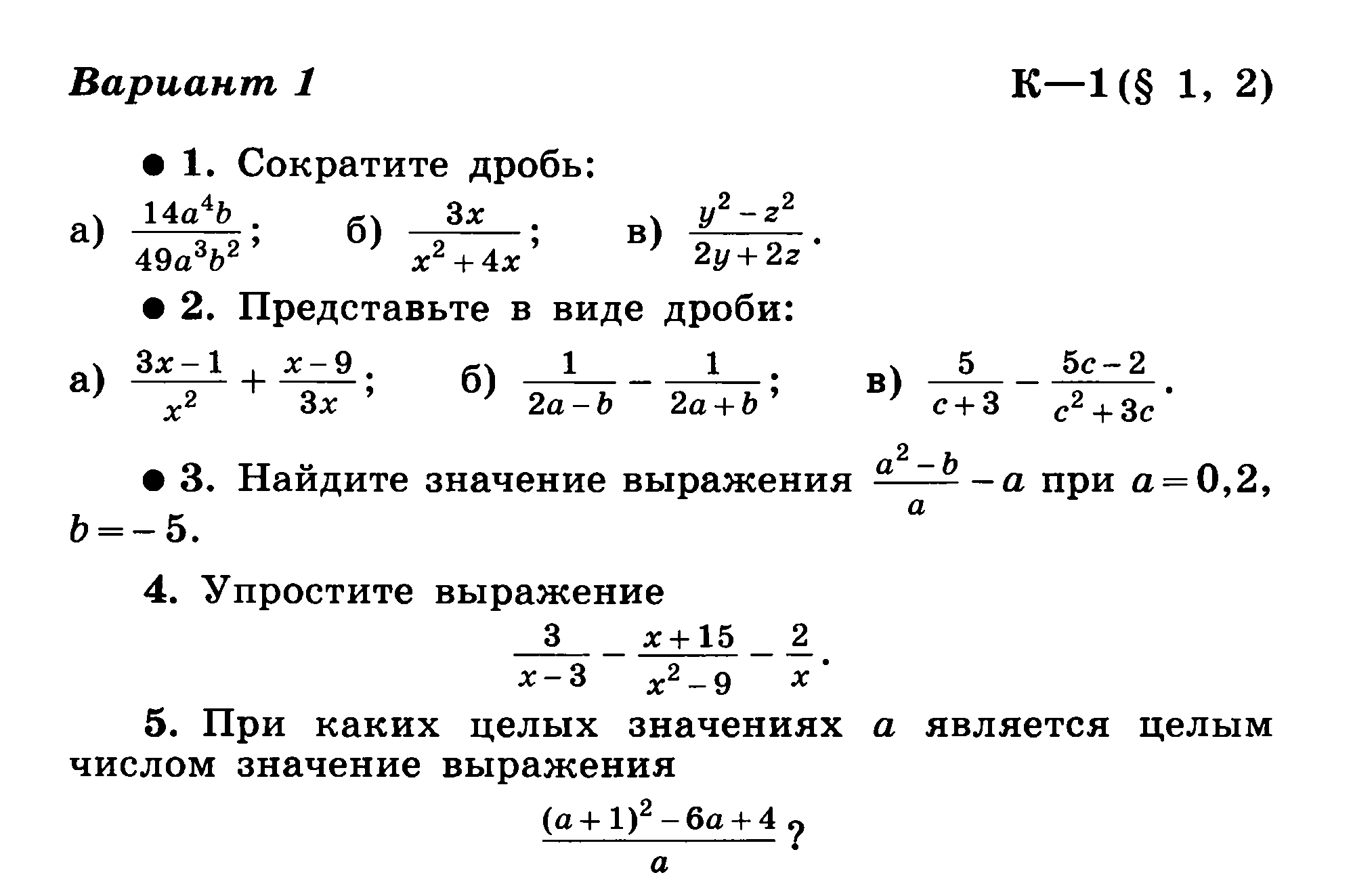 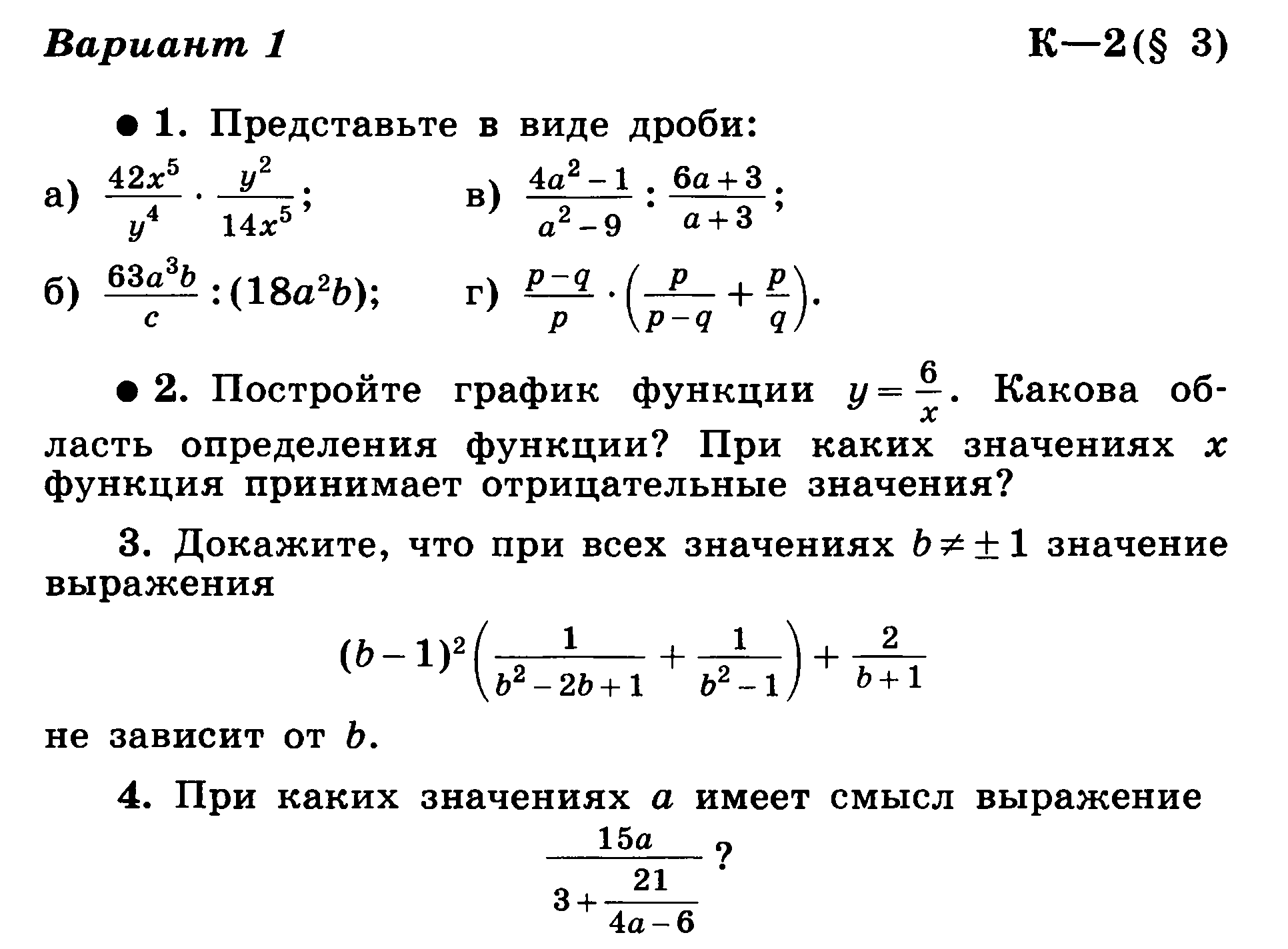 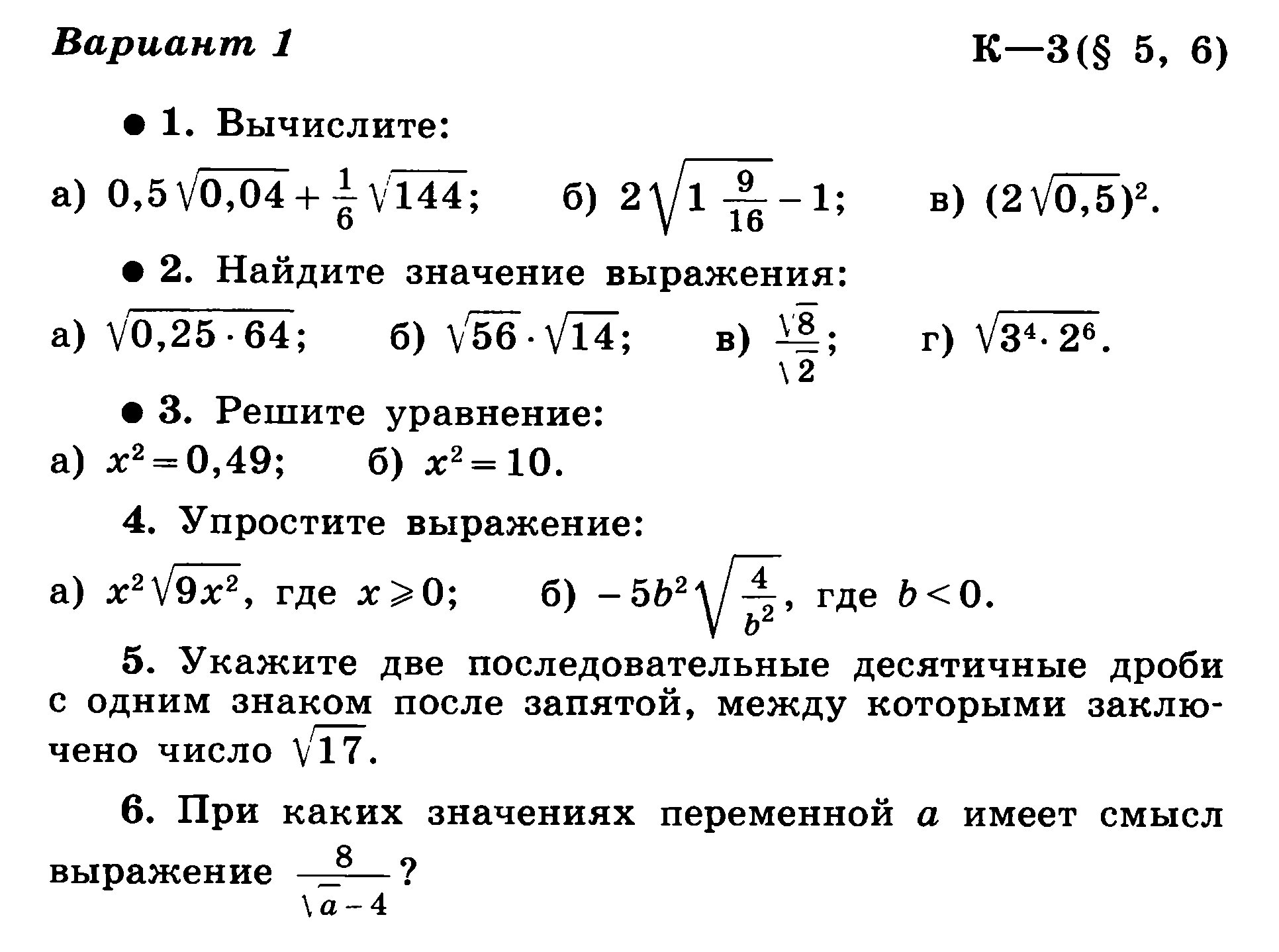 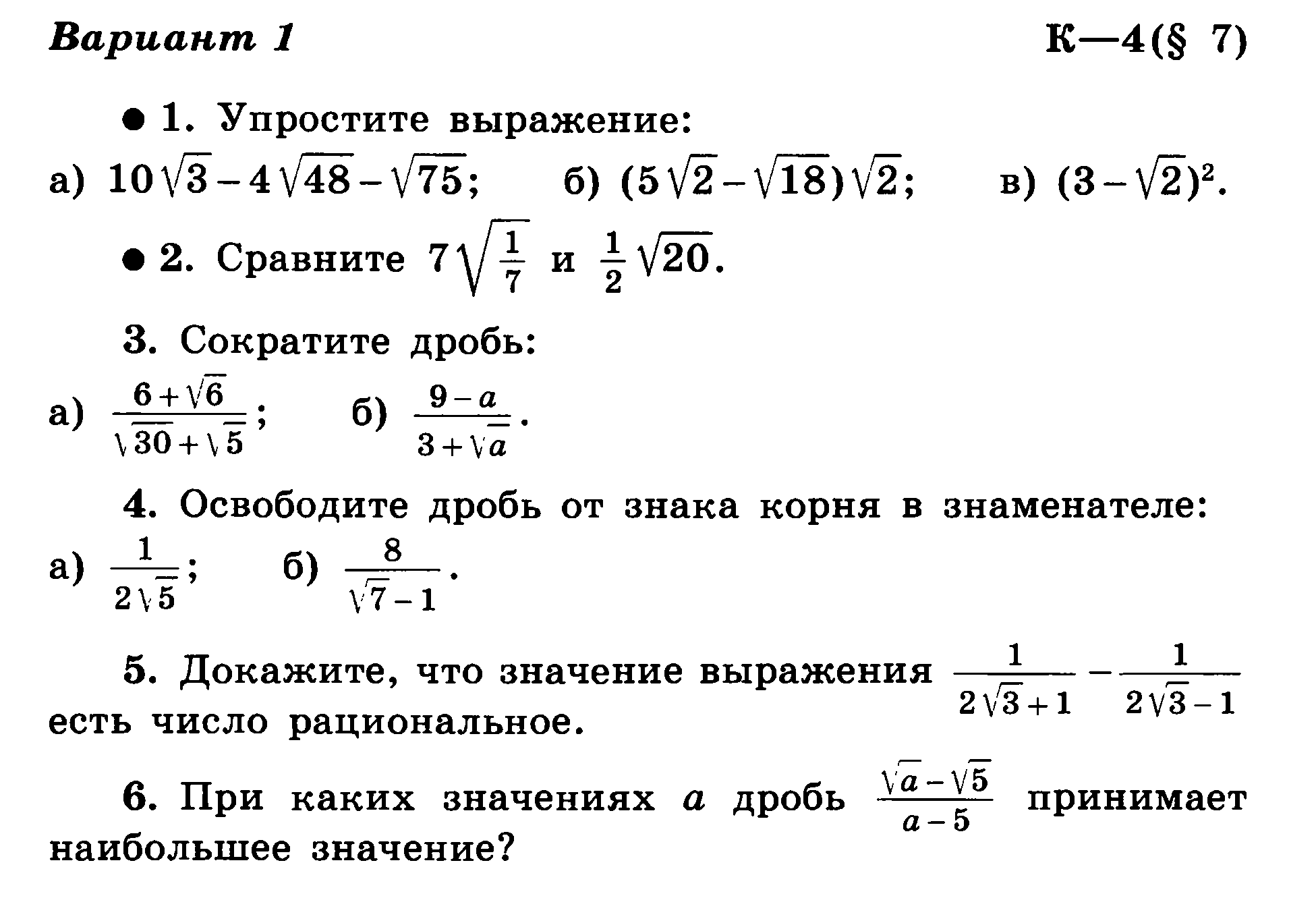 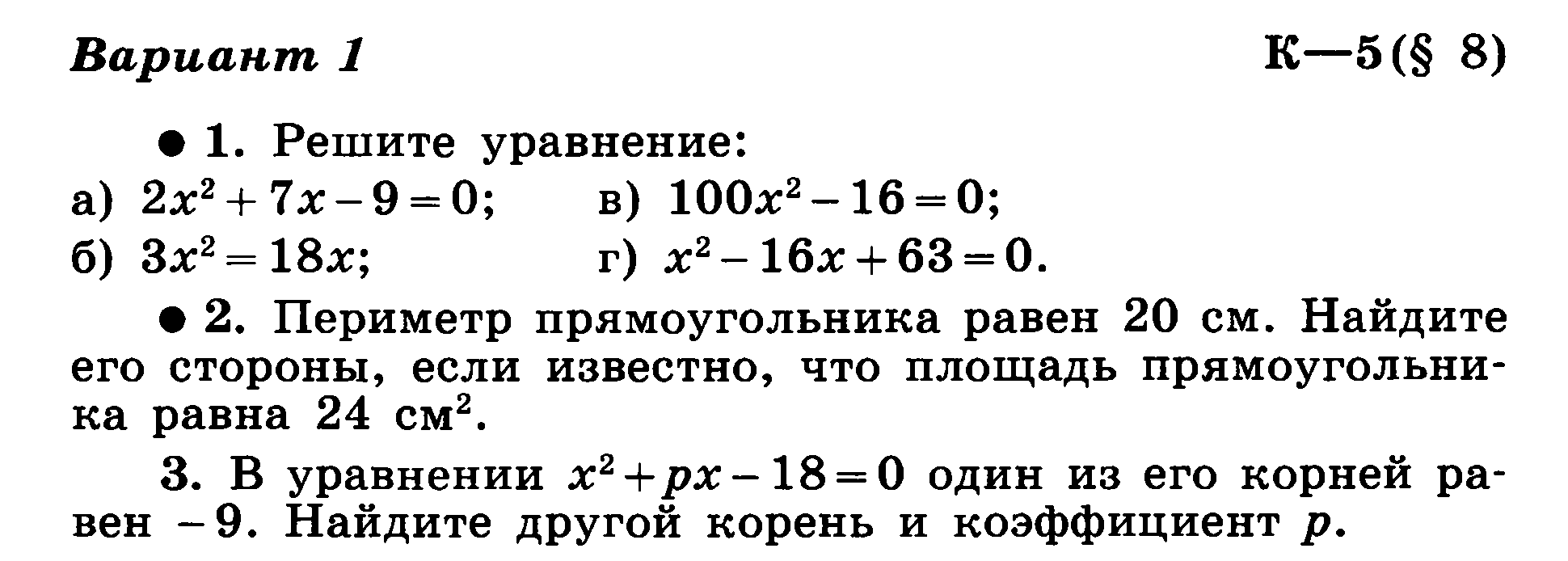 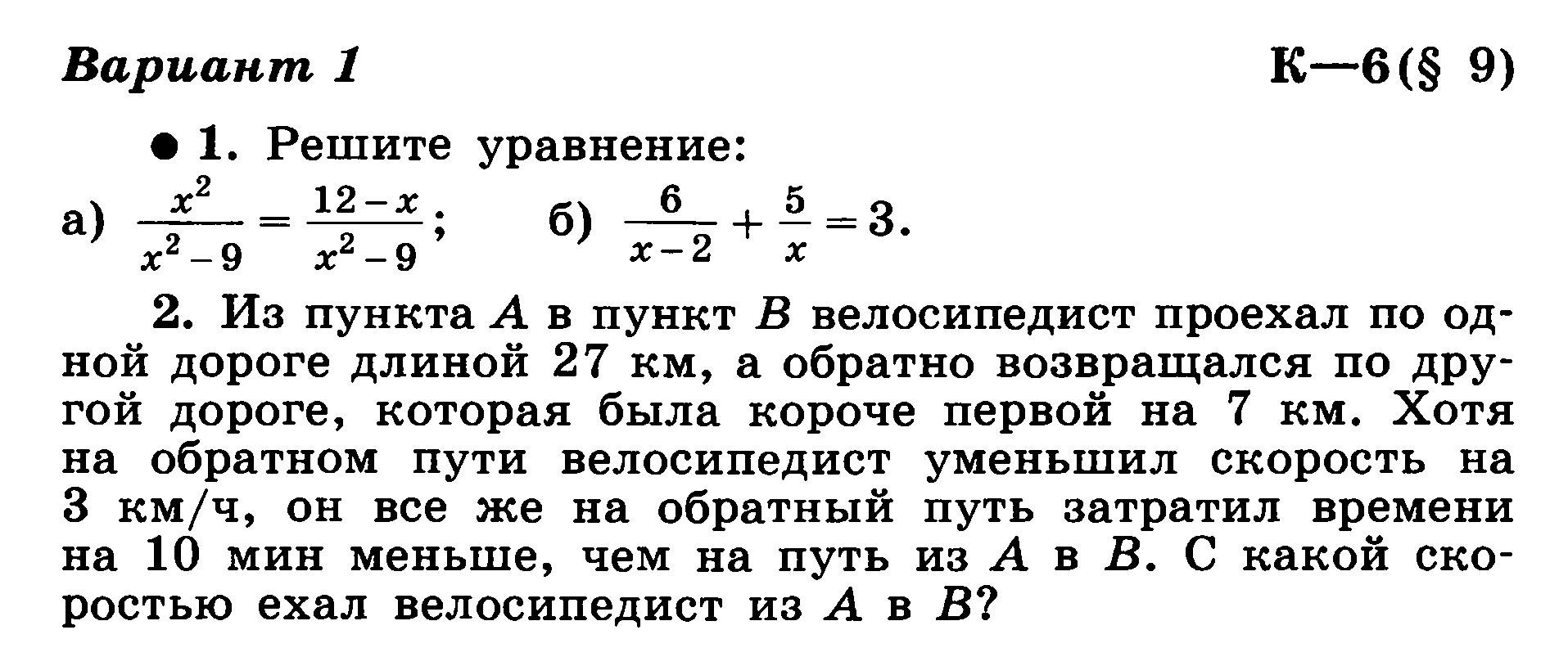 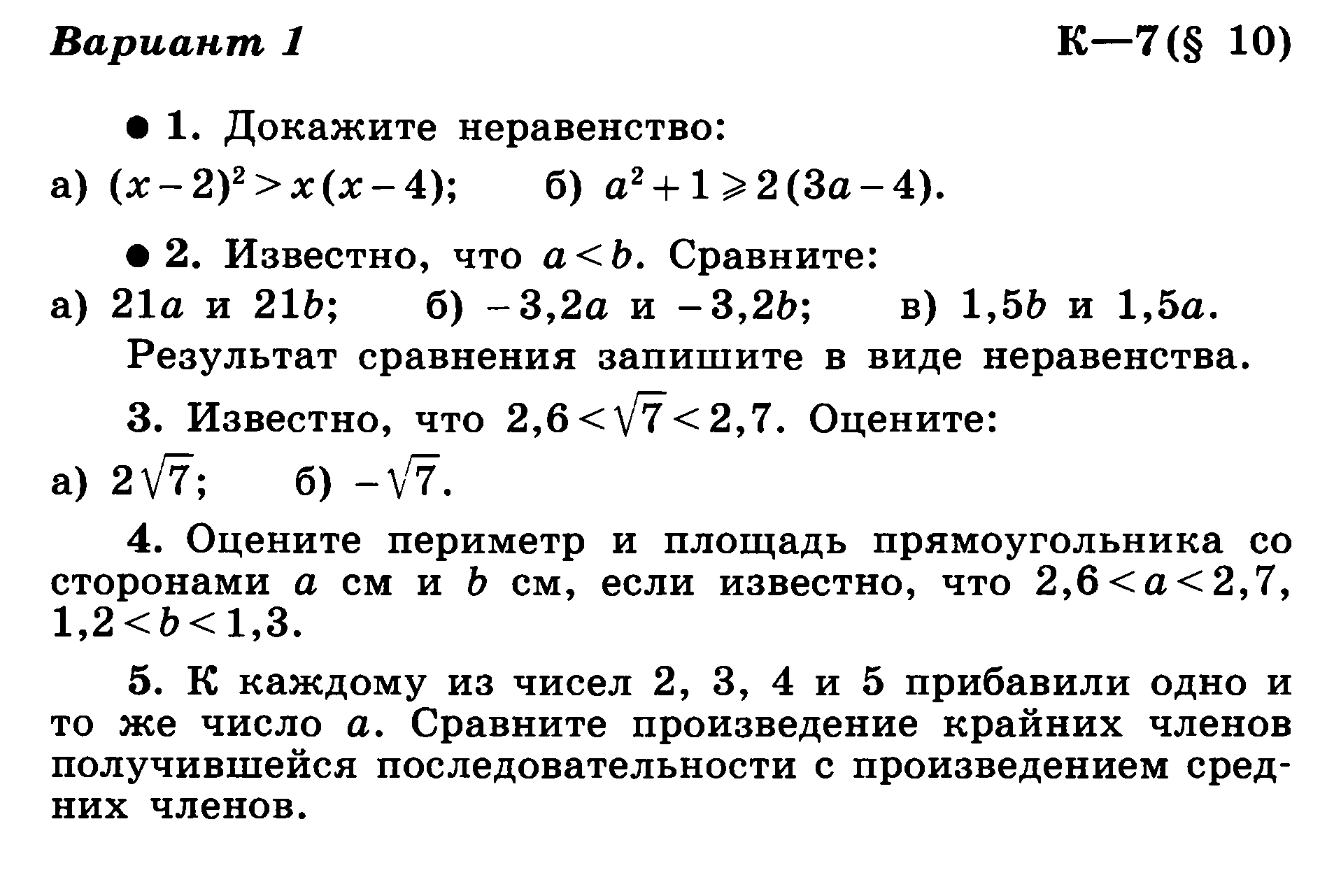 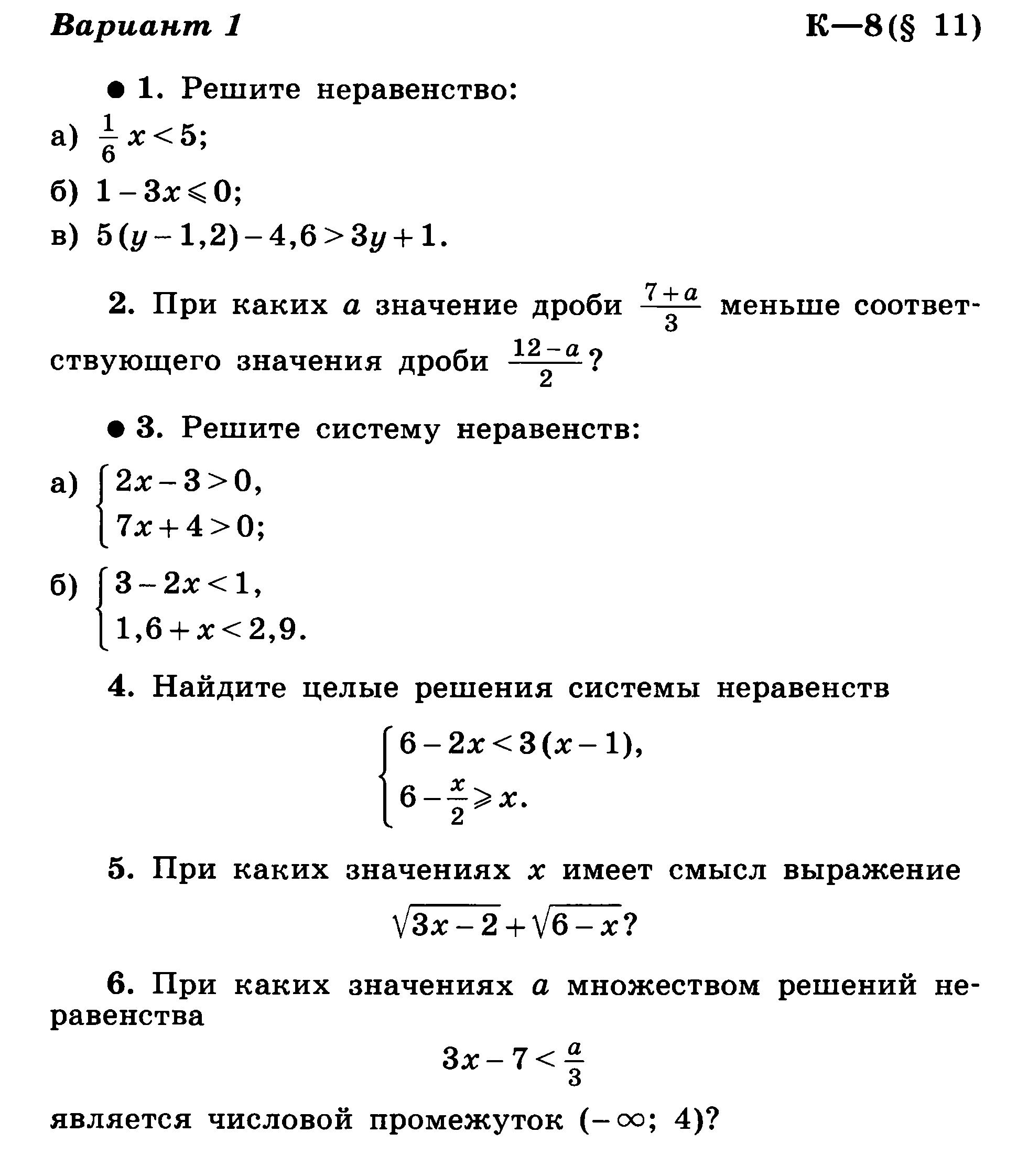 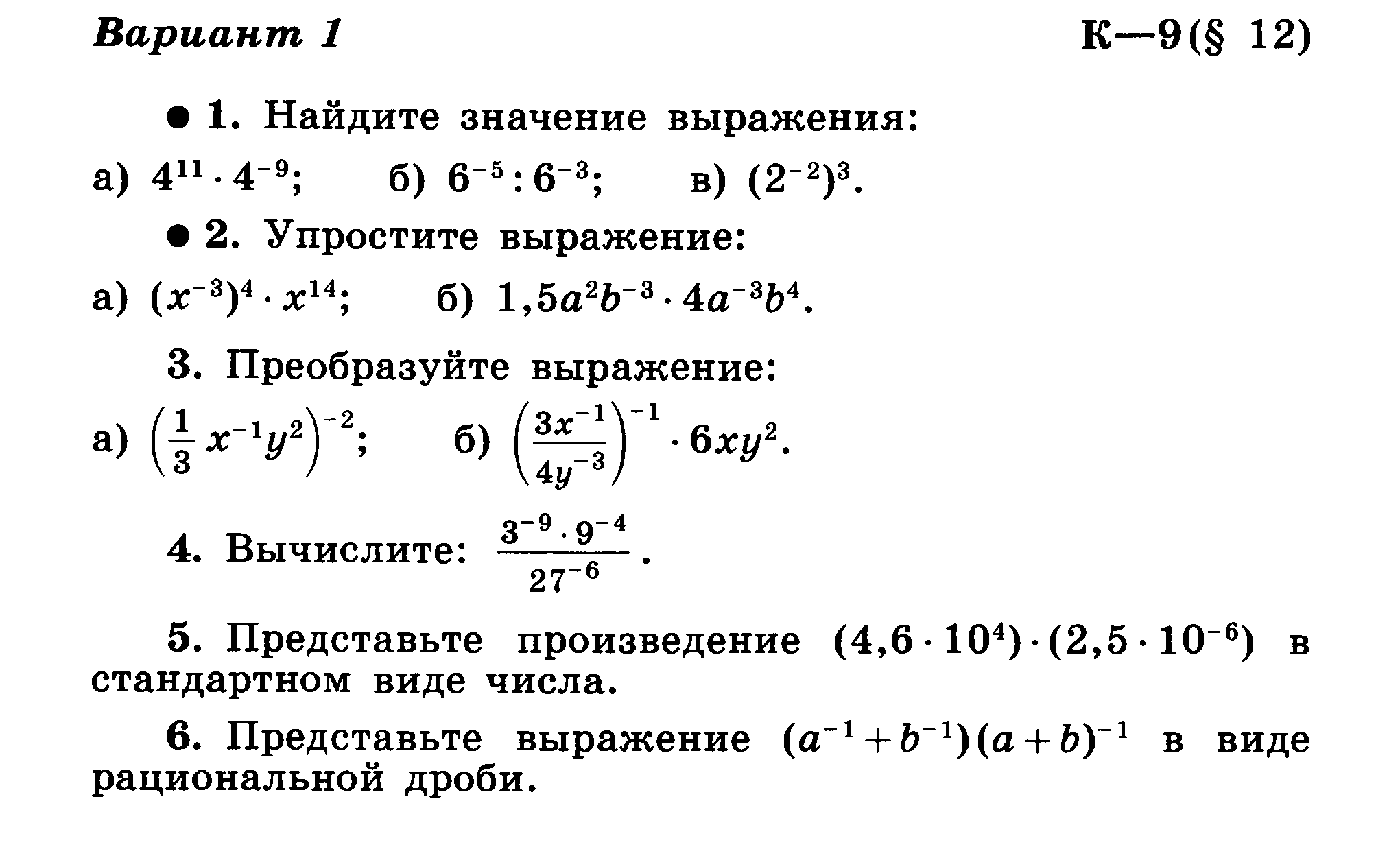 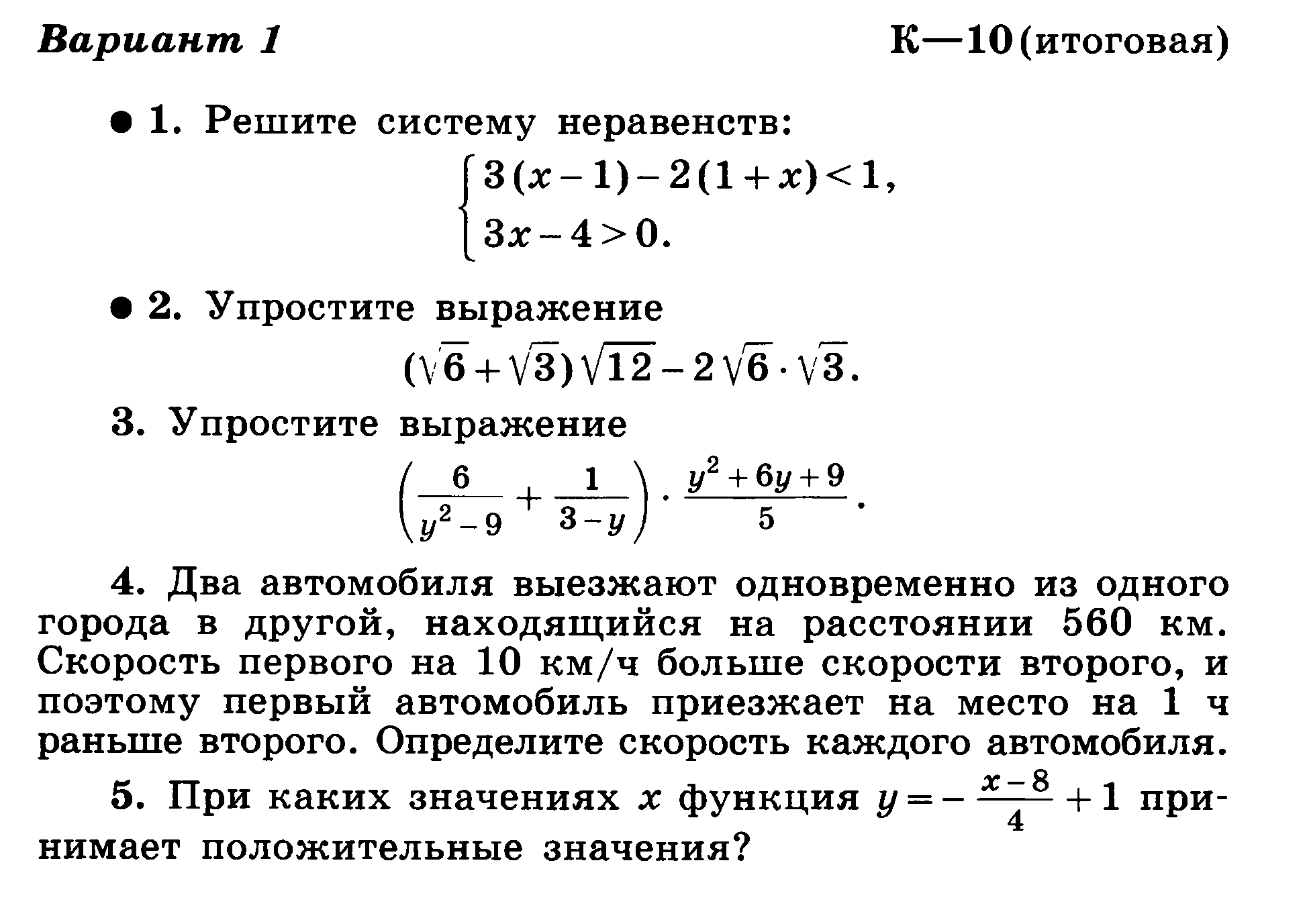 Вид работыI полугодиеII полугодиегодКонтрольные работы4610№ урокаТема№ пунктаЗадания для домашнего выполненияКол-во часов (самостоятельная работа)Кол-во часов(аудиторно)Дата проведения (аудиторно)1Повторение курса алгебры 7 классаРациональные выражения.1Рабочая тетрадь Часть 1. РТ стр. 4-6 № 1-74--2Основное свойство дроби. Сокращение дробей.Тематическая проверочная работа (10-15 мин)2РТ стр. 9-12 № 1-82111.093Сложение и вычитание дробей с одинаковыми знаменателями.Тематическая проверочная работа (10-15 мин)3РТ стр. 14-18 № 1-82118.094Сложение и вычитание дробей с разными знаменателями.Тематическая проверочная работа (10-15 мин)4РТ стр. 20-23 № 1-82125.095Контрольная работа №1 по теме «Рациональные дроби. Сумма и разность дробей»К-1102.106Умножение дробей. Возведение дроби в степень.Деление дробей.Тематическая проверочная работа (10-15 мин)56РТ стр. 26-28 № 1-7РТ стр. 32-34 № 1-73109.107Преобразование рациональных выражений.Тематическая проверочная работа (10-15 мин)7РТ стр. 38-40 № 1-63116.108Контрольная работа № 2 по теме «Произведение и частное дробей»К-2123.109Функция  и её график.Тематическая проверочная работа (10-15 мин)8РТ стр. 43-46 № 1-91106.1110Рациональные числа.Иррациональные числа.Квадратные корни. Арифметический квадратный корень.Тематическая проверочная работа (10-15 мин)101112РТ стр. 51-52 № 1-7РТ стр. 55-56 № 1-5РТ стр. 58-59 № 1-73113.1111Уравнение х2 = а.Нахождение приближенных значений квадратного корня. Функция и ее график.Тематическая проверочная работа (10-15 мин)131415РТ стр. 62-64 № 1-8РТ стр. 67-68 № 1-6РТ стр. 71-73 № 1-83120.1112Квадратный корень из произведения и дроби Квадратный корень из степениТематическая проверочная работа (10-15 мин)16РТ стр. 77-78 № 1-6РТ стр. 81-82 № 1-72127.1113Контрольная работа №3 по теме  «Арифметический квадратный корень и его свойства»К-3104.1214Вынесение множителя из-под знака корня. Внесение множителя под знак корня. Преобразование выражений, содержащих квадратные корни.Тематическая проверочная работа (10-15 мин)18РТ стр. 85-87 № 1-7РТ стр. 90-91 № 1-75111.1215Контрольная работа №4 по теме «Применение свойств арифметического квадратного корня»19К-4118.1216Определение квадратного уравнения. Неполное квадратное уравнение.21Рабочая тетрадь  Часть 2.РТ стр. 4-6 № 1-82--II полугодие№ урокаТема№ пунктаКол-во часов (самостоятельная работа)Кол-во часов(аудиторно)Дата17Формула  корней квадратного уравнения Теорема ВиетаТематическая проверочная работа (10-15 мин)2224РТ стр. 10-14 № 1-8РТ стр. 24-27 № 1-84115.0118Решение задач с помощью квадратных уравненийТематическая проверочная работа (10-15 мин)23РТ стр. 18-20 № 1-52122.0119Контрольная работа №5 по теме «Квадратное уравнение и его корни»К-5129.0120Решение дробных рациональных уравнений.Тематическая проверочная работа (10-15 мин)25РТ стр. 32-35 № 1-62105.0221Решение задач с помощью дробных рациональных уравнений.Тематическая проверочная работа (10-15 мин)26РТ стр. 42-44 № 1-52112.0222Контрольная работа №6 по теме «Дробные рациональные уравнения»К-6119.0223Числовые неравенства. Свойства числовых неравенств. Сложение и умножение числовых неравенствТематическая проверочная работа (10-15 мин)282930РТ стр. 50-51 № 1-7РТ стр. 54-55 № 1-5РТ стр. 58-59 № 1-55126.0224Контрольная работа №7 по теме «Числовые неравенства и их свойства»К-7105.0325Погрешность и точность приближенияПересечение и объединение множествЧисловые промежутки.Тематическая проверочная работа (10-15 мин)313233РТ стр. 62 № 1-4РТ стр. 65-66 № 1-6РТ стр. 69-71 № 1-84112.0326Решение неравенств с одной переменной. Тематическая проверочная работа (10-15 мин)34РТ стр. 73-75 № 1-83126.0327Решение систем неравенств с одной переменной.Тематическая проверочная работа (10-15 мин)35РТ стр. 78-81 № 1-73102.0428Контрольная работа №8 по теме «Неравенства с одной переменной и их системы»К-8109.0429Определение степени с целым отрицательным показателем. Свойства степени с целым показателем. Стандартный вид числаТематическая проверочная работа (10-15 мин)373839РТ стр. 86-87 № 1-8РТ стр. 91-93 № 1-6РТ стр. 96 № 1-55116.0430Контрольная работа №9 по теме «Степень с целым показателем и её свойства»К-9123.0431Сбор и группировка статистических данныхНаглядное представление статистической информации4041РТ стр. 98-101 № 1-6РТ стр. 105-108 № 1-64--32Повторение. Решение задачТематическая проверочная работа (10-15 мин)Тесты5107.0533Итоговая контрольная работа №10К-10114.0534Повторение. Решение задачТесты1--Итого за год:72(сам.раб.)30(аудиторно)